П О С Т А Н О В Л Е Н И Е                                                                                    от «     » апреля 2023 г. №             О внесении изменений в постановление районной Администрации от 23.12.2019 № 1960 «Об утверждении Порядка обеспечения питанием отдельных категорий обучающихся в муниципальных общеобразовательных организациях за счет средств бюджета МО «Мирнинский район» Республики Саха (Якутия)»Во исполнение Указов Главы Республики Саха (Якутия) от 25.09.2022 № 2603 «О мерах поддержки семей военнослужащих», от 29.09.2022 № 2610 «О мерах поддержки семей военнослужащих и граждан, исполняющих (исполнявших) служебные обязанности в составе Вооруженных Сил Российской Федерации», от 07.12.2022 г. № 2709 «О внесении изменений в Указ Главы Республики Саха (Якутия) от 25.09.2022 г. № 2603 «О мерах поддержки семей военнослужащих и военнослужащих», на основании решения сессии Мирнинского районного Совета депутатов от 29.03.2023 г. IV-№ 44-1 «О внесении изменений в решение сессии районного Совета депутатов от 18.12.2019 г. № IV-№ 12-4 «Об утверждении отдельных категорий обучающихся муниципальных образовательных организаций МО «Мирнинский район», имеющих право на льготное питание за счет средств бюджета МО «Мирнинский район» РС(Я)»:Внести в приложение к постановлению районной Администрации от 23.12.2019 № 1960 «Об утверждении Порядка обеспечения питанием отдельных категорий обучающихся в муниципальных общеобразовательных организациях за счет средств бюджета МО «Мирнинский район» Республики Саха (Якутия)» следующие изменения:в разделе 1 «Общие положения»: дополнить пункт 1.2 подпунктом 1.2.5 следующего содержания: «1.2.5.    дети 1-11 классов, из семей категорий, установленных Указами Главы Республики Саха (Якутия) от 25.09.2022 №2603 и 29.09.2022 №2610 (с учетом изменений) в период проведения специальной военной операции:дети военнослужащих, призванных Военным комиссариатом Республики Саха (Якутия) на военную службу по мобилизации в соответствии с Указом Президента Российской Федерации от 21 сентября 2022 г. № 647 «Об объявлении частичной мобилизации в Российской Федерации» и включенных в списки воинских частей Вооруженных Сил Российской Федерации;дети военнослужащих и лиц, проходящих (проходивших) службу в войсках национальной гвардии Российской Федерации и имеющих специальное звание полиции, принимающих (принимавших) участие с 24 февраля 2022 года в специальной военной операции на территориях Донецкой Народной Республики, Луганской Народной Республики и Украины, проживающих на территории Республики Саха (Якутия);дети граждан, заключивших в добровольном порядке контракты на выполнение специальных военных задач и исполняющих (исполнявших) служебные обязанности с 24 февраля 2022 года в составе Вооруженных Сил Российской Федерации, проживающих на территории Республики Саха (Якутия); дети, являющиеся полнородными и неполнородными братьями, сестрами военнослужащих и относящихся к числу: детей-сирот; детей, оставшихся без попечения родителей; лиц из числа детей-сирот и детей, оставшихся без попечения родителей; лиц, потерявших в период обучения обоих родителей или единственного родителя.».в разделе 2 «Порядок обеспечения питанием обучающихся льготных категорий»: абзац второй пункта 2.1. изложить в следующей редакции: «Обучающиеся льготных категорий обеспечиваются бесплатным двухразовым питанием.»;пункт 2.6. изложить в следующей редакции: «Основанием для предоставления обучающимся в соответствии с пунктами 1.2.1. -1.2.4. льготного питания является:-	заявление одного из родителей (законных представителей), составленное по форме согласно приложению № 1 к настоящему Порядку;-	документы, подтверждающие право на обеспечение льготным питанием обучающихся в муниципальных общеобразовательных организациях МО «Мирнинский район» Республики Саха (Якутия).Основанием для предоставления обучающимся в соответствии с пунктом 1.2.5. льготного питания является приказ МКУ «Мирнинское районное управление образования». Перечень документов, подтверждающих право на обеспечение льготным питанием обучающихся в муниципальных общеобразовательных организациях МО «Мирнинский район» Республики Саха (Якутия), определен в приложении № 2 к настоящему Порядку.». дополнить Приложение 2 к Порядку обеспечения питанием отдельных категорий обучающихся в муниципальных общеобразовательных организациях МО «Мирнинский район» Республики Саха (Якутия) перечнем документов для предоставления льготного питания следующего содержания:МКУ «Мирнинское районное управление образования» (Миронова Е.М.) совместно с управлением по связям с общественностью и взаимодействию со СМИ (Гибало А.О.) разместить настоящее постановление на официальном сайте МО «Мирнинский район» Республики Саха (Якутия) (www.алмазный-край.рф).Контроль исполнения настоящего постановления возложить на Первого заместителя Главы Администрации района по социальным вопросам Ширинского Д.А. Главы района                                                                                      А.В. БасыровВИЗЫ:Первый заместитель Главы Администрации района		Д.А. Ширинский                                           						________/_________И.о. начальника КПУ						          С.Н. Яковлева_________/________Начальник УЭР								М.Е. Качина________/________Начальник ОДиК								А.Г. Пшенникова_________/________Начальник МРУО							Е.М. Миронова_________/________Рассылка: МРУО, КПУИсполнитель: МРУОТел.: 4-39-91Российская ФедерацияРеспублика Саха (Якутия)АДМИНИСТРАЦИЯМУНИЦИПАЛЬНОГО ОБРАЗОВАНИЯ«Мирнинский район»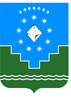 Россия ФедерациятаСаха Өрөспүүбүлүкэтэ«Мииринэйоройуона»МУНИЦИПАЛЬНАЙ ТЭРИЛЛИИДЬАhАЛТАТАдети 1-11 классов, из семей категорий, установленных Указами Главы Республики Саха (Якутия) от 25.09.2022 №2603 и 29.09.2022 №2610 (с учетом изменений) в период проведения специальной военной операцииПриказ МКУ «Мирнинское районное управление образования» 